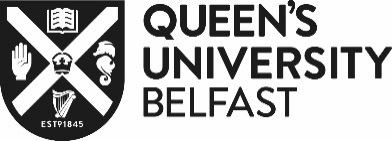 Future Ready Summer School 2018 Application FormThe form should be completed and emailed to L.simones@qub.ac.uk  by 2.00pm on Friday 22nd June 2018. About YouContact Details(Please continue to the next page)Please tell us in 250 words or less:Q1.  Why you want to participate in this programme?Q2.  Where would you like to see yourself it in 3 years’ time?Q3.  What you expect to get out of this programme?In order to participate on the Future Ready Summer School, you need to be able to commit to the 5 days training. For 2018 these dates are:25th, 26th,27th,28th and 29th June.Please tick the box to confirm you are available from 10am – 4pm on each of these days 	Lunch will be offered only for the Employer Speed Networking day (29th June). Please let us know (through the contact provided) if you have any dietary requirements or require any other special arrangements to be made.Please tick the box if you allow photos and video material to be taken and used for promotional purposes If you have any questions about the application process, or the wider programme, please contact Lilian Simones (L.simones@qub.ac.uk).Title:Forename(s):Preferred name:Surname:Student Number:School:Course & Year of Study:QUB Email Address:Daytime telephone number (including code):